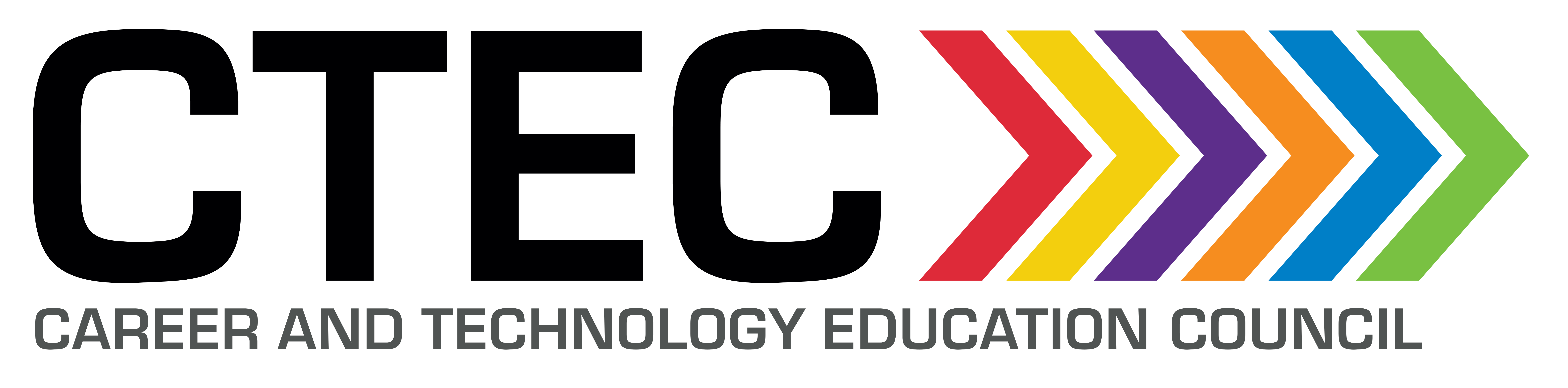 EXECUTIVE NOMINATION FORMNominations for the following Executive Officers are now being accepted:President – 2 year term voted on the odd year at AGMVice President – 2 year term voted on even year at AGMSecretary – 2 year term voted on even year at AGMTreasurer – 2 year term voted on even year at AGMMembership Services – 1 year term voted at AGMCommunications Director – 1 year term voted at AGMConference Director/s – 1 year term voted at AGM in Advance by 1 yearPD Director (6 positions available) – PD Edmonton, PD Calgary, PD North West,
                                                              PD North East, PD Central, PD South 1 year term voted at AGM Nominees must be regular members of the Career and Technology Studies Council. Election will be held during the next Annual General Meeting, I am willing to let my name stand for  							      									(position)In support of this nomination I wish to bring to the attention of all CTEC members the following information which will be distributed to members with the election ballots. (Feel free to attach information as well.)The Alberta Teachers’ Association requires the information contained on this form in order to conduct the professional and business affairs of its membership and will collect, use, and disclose the personal information about you accordingly. For inquiries, objections, or concerns about how the Personal Information Protection Act applies to your personal information, please refer to our privacy policy on the Alberta Teachers’ Association website. In registering for this workshop you are voluntarily providing your personal information to this council. Your information will only be used for ATA CTS Council communication.Please complete the nomination form and email it before October 12, 2017 to:                    Lloyd Bloomfield @ lbloomfi@gmail.comNameAddress (Residence)					          Residence Telephone NumberAddress (Business)						Business Telephone NumberE-mailCurrent Employer/School/Position